PONAVLJANJE GLAGOLI IN BESEDIŠČETO JE ____________.   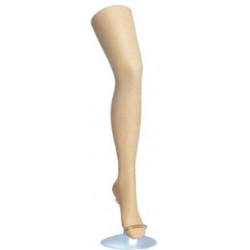  Z NOGO    __________________,   _____________________________,  _________________________. 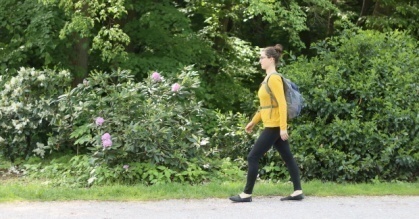 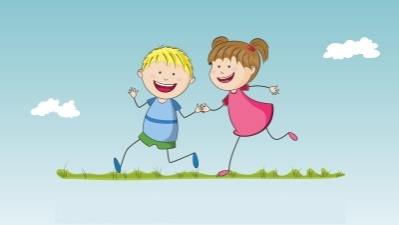 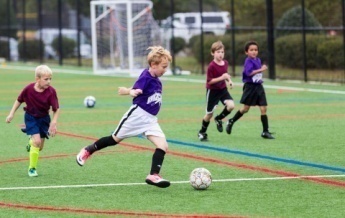 TO JE _______________. 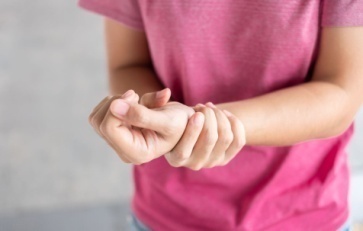 Z ROKO ____________________ , _____________________  IN ____________________ . 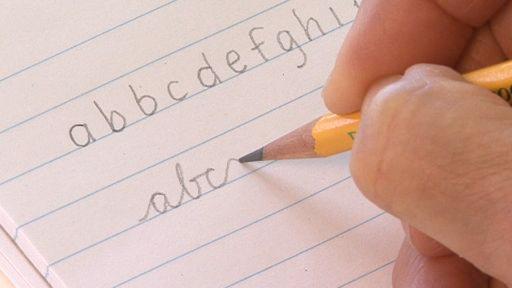 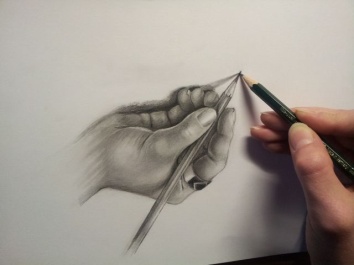 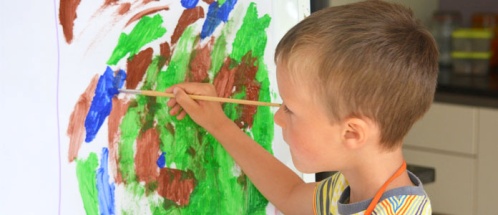 TO JE ________________. 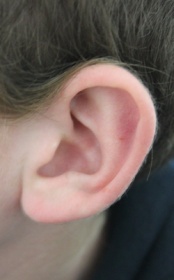 Z UŠESOM _________________________ .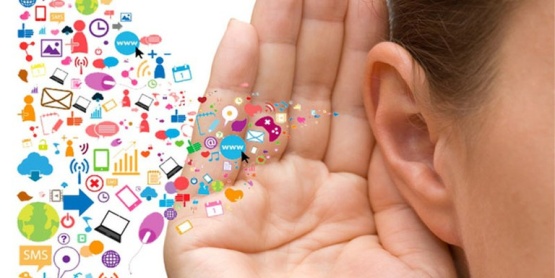 TO SO  _____________.  Z USTI_____________ .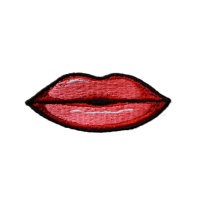 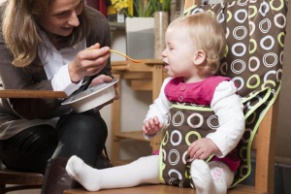 TO SO _______________.  Z ZOBMI ____________________ . 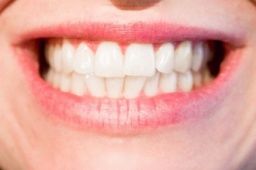 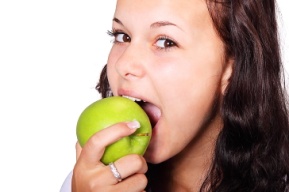 TO SO _____________________.  S PRSTI __________________.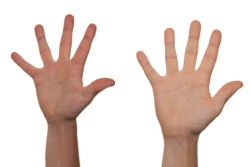 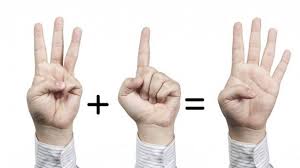 Predstavi osebo s podatki: 	Prezantojeni personin me informacionin:_________________________________________________________________________________________________________________________________________________________________________________________________________________________________________________________________________________________________________________________________________________________	Dopolni glagol v pravilni obliki!						Mi radi __________________ (jesti) gobovo juho.	Ona ___________________ (govoriti) zelo lepo slovensko.	Ti ________________ (imeti) veliko hišo.	Mi _________________ (biti) dijaki.	Jaz _________________ (živeti) v Mariboru.	Anže _________________ (piti) mrzlo pivo.	Mi __________________ (stanovati) v bloku.	On ________________ (potrebovati) novo bundo.Kam greš? Ku po shkon?Grem ______ trgovino. Grem ____ fitnes. Grem ______ šolo. Grem ___ park.       Grem ______ kino. Grem ____ sladoled. Grem ____ igrišče. Grem ___ zabavo. Vstavi besede. 										Jaz imam v torbi _____________ (svinčnik) in _________________ (nova radirka).  	Doma jem ___________ (goveja juha) in ___________________ (zelena solata). 	Najrajši pijem ________________(mrzel sok) in ________________ (voda). V trgovini 	kupimo ___________ (hruška) in ________________(paprika). V ____________ 	(hiša) je __________________ (stric). Imam najboljšega _______________ (brat). Odgovori.					Kakšno je vreme danes? _________________________________________________Kateri dan je danes? ____________________________________________________Kdaj vstaneš? _________________________________________________________Kako si? _____________________________________________________________Katera je tvoja najljubša barva? ___________________________________________            Kaj imaš oblečeno? _____________________________________________________Poimenuj prostore: Emërtoni hapësirat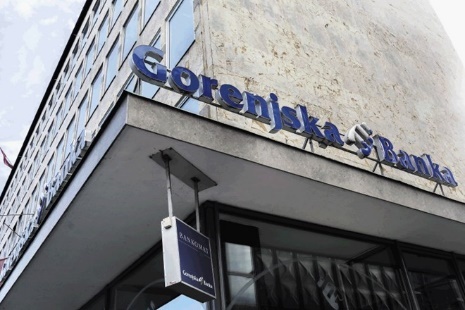 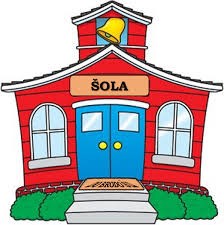 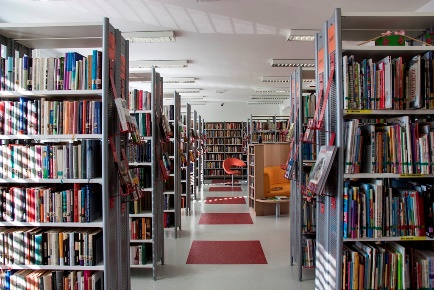 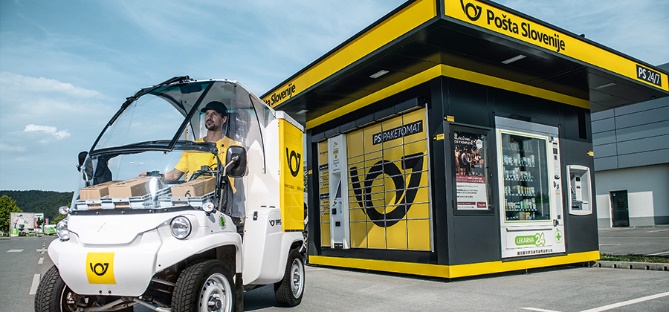 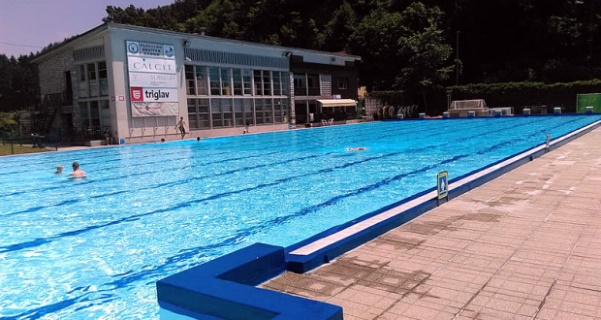 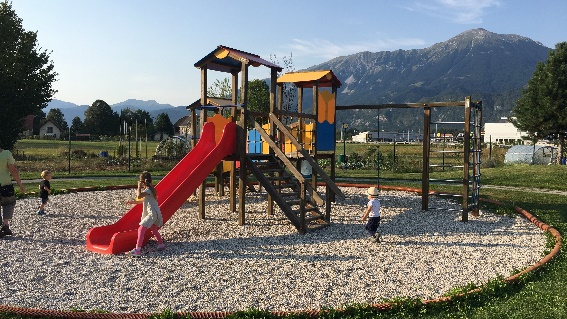 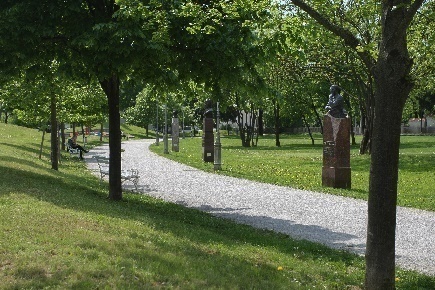 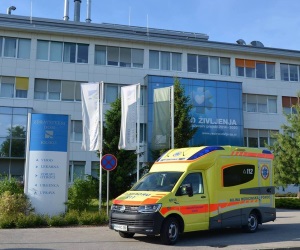 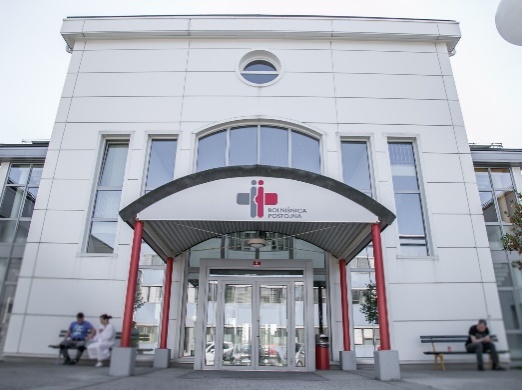 Zanikaj (negativno): Refuzoj (negativ)Ona je moja prijateljica.__________________________________________________________________Jaz sem študentka.      __________________________________________________________________                      Obkroži da ali ne!Na mizi sta dva šilčka!		DA	NE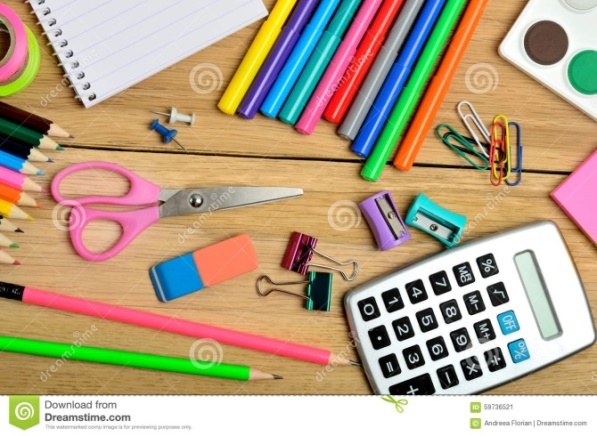 Radirka je modre in rumene barve.	DA	NEŠkarje so zelene barve.		DA	NEKalkulator je rjave barve.		DA 	NENa mizi je enajst flomastrov.		DA	NE5/Vstavi glagol biti v pravilno obliko!Mi __________ učenci. Moja mama __________ prijazna. Kako ti __________ ime? Kdo _________ ti? Jaz __________ doma. Jaz (-) __________ učiteljica. Moj prijatelj __________  s Kosova. Midva __________ v šoli. Kdo _________ vi? Onadva __________ v razredu.Dopolni!Mi _________________ (telovaditi) vsak dan.Maja in Ana ________________________ (risati).Andrej _______________________ (poslušati) glasbo.Vi ___________________ (biti) zelo prijazni.Janez in Peter ________________________ (telefonirati).Ti _______________________ (govoriti) angleško.Jaz ___________________ (brati) knjigo.Ona _________________ (pisati) domačo nalogo.Napiši, kakor kaže primer: miza + bel: Miza je bela. To je bela miza.računalnik + nov:_____________________________________________________________majica + zelen: ___________________________________________________________________________zvezek + lep: ___________________________________________________________________________kolo + rdeč: _________________________________________________________________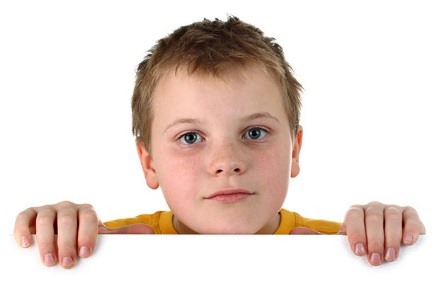 Ime: PeterPriimek: AdaničStarost: 10 letLasje: rjavi☺: risati, plavati☹: rolati, igratiklavir